ДЛЯ ДИСТАНЦИОННОГО ПРОХОЖДЕНИЯ ГИГИЕНИЧЕСКОЙ ПОДГОТОВКИ И АТТЕСТАЦИИШАГ 1: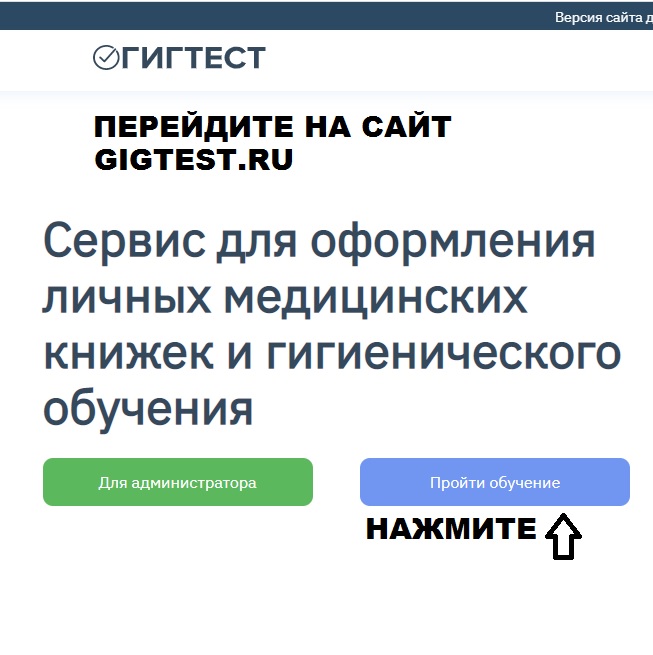 ШАГ 2: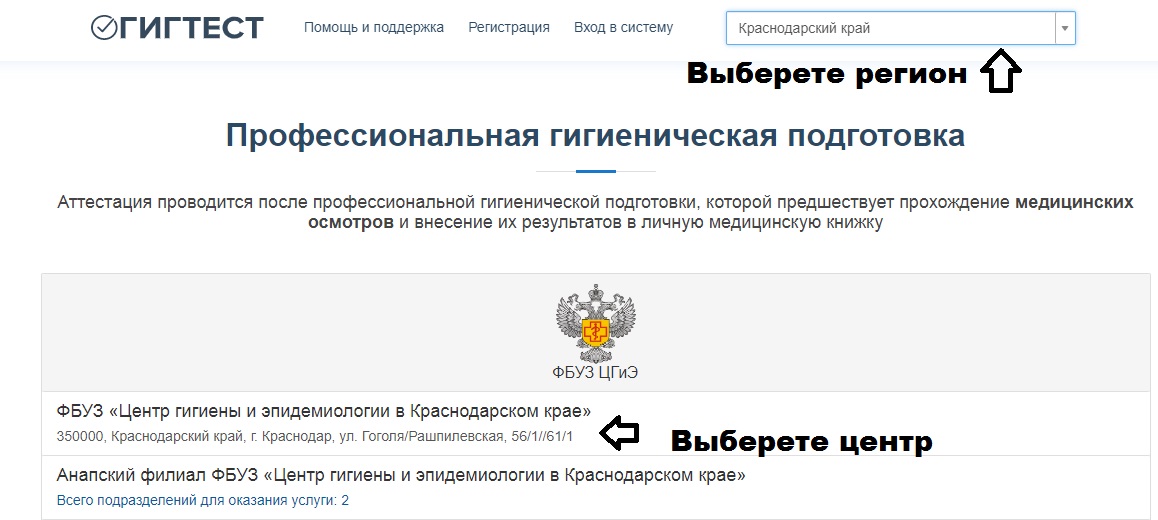 ШАГ 3: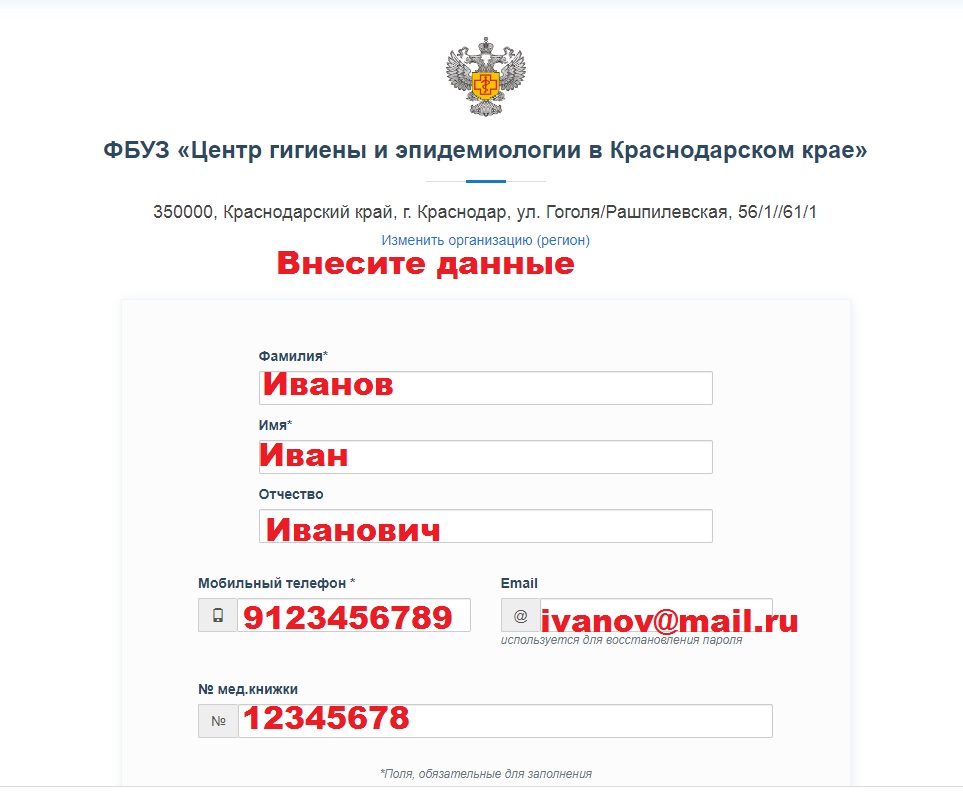 ШАГ 4: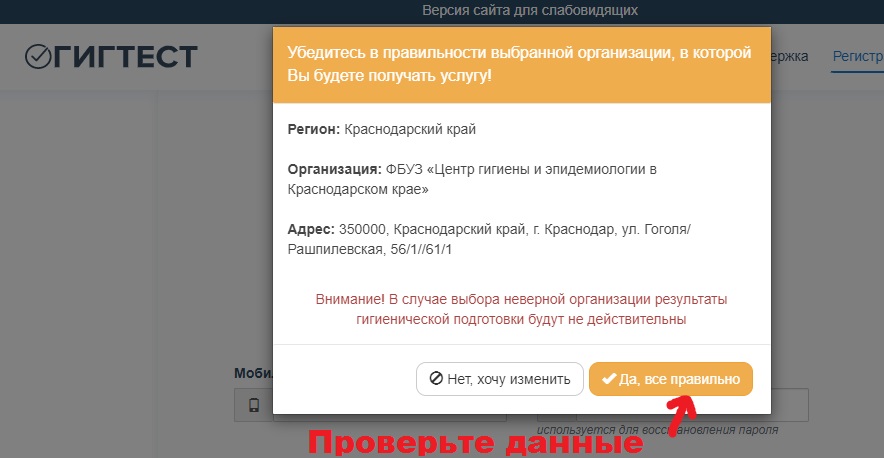 ШАГ 5: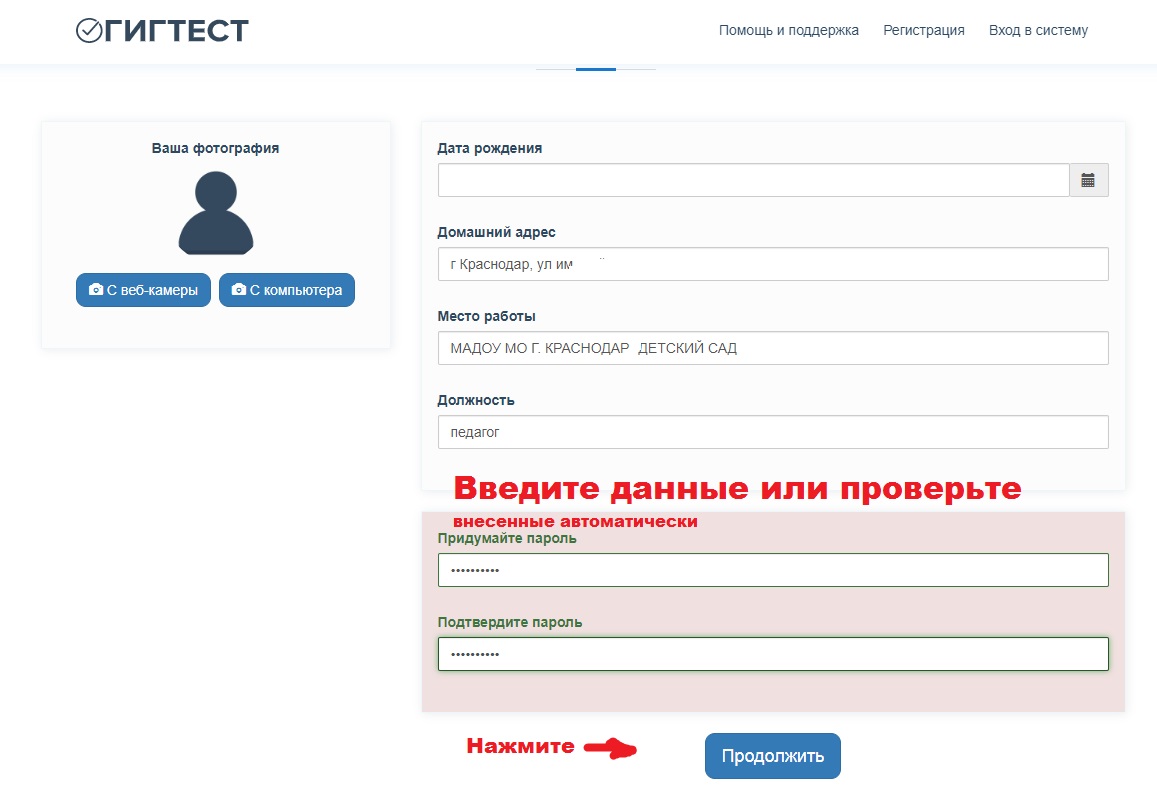 ШАГ 6: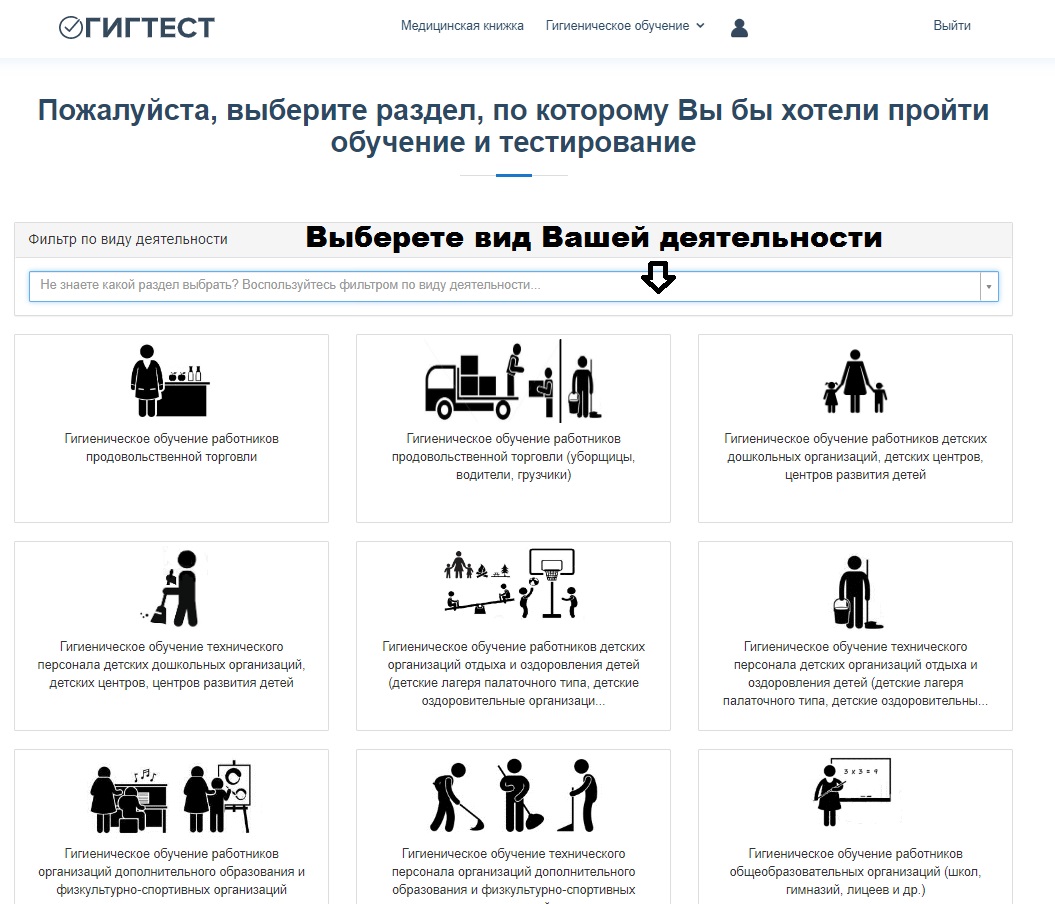 	ШАГ 7: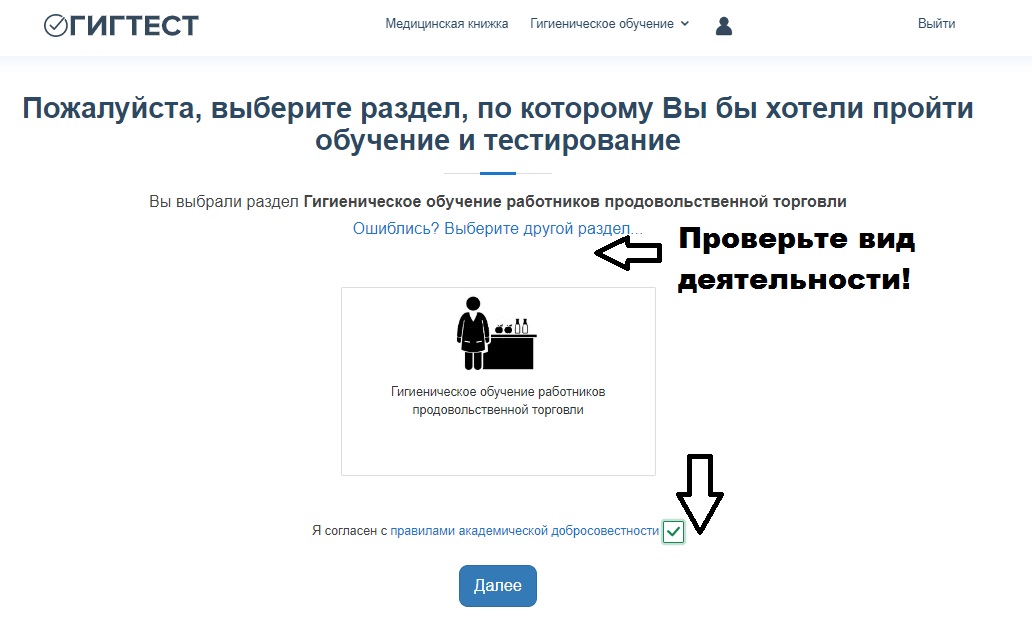 ШАГ 8: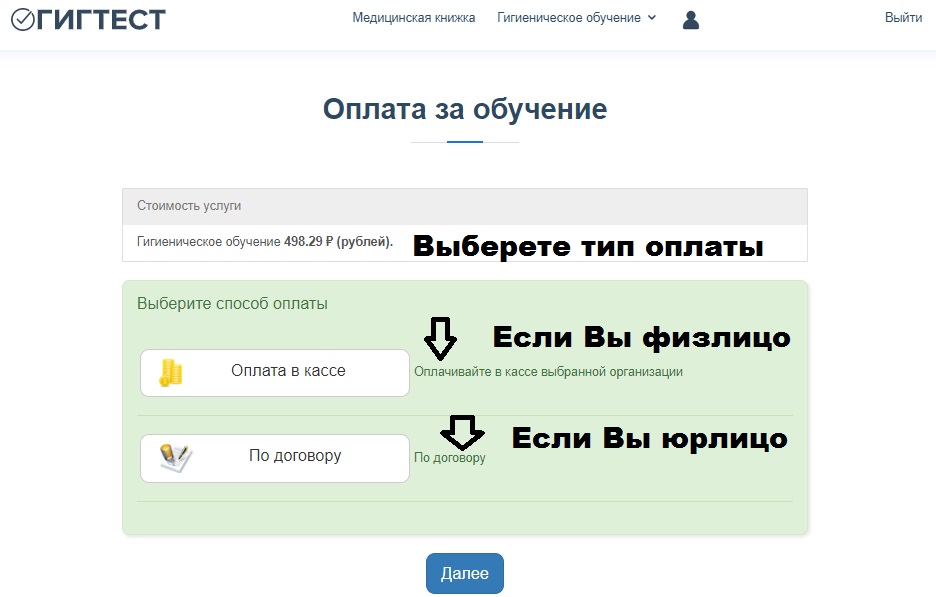 ШАГ 9: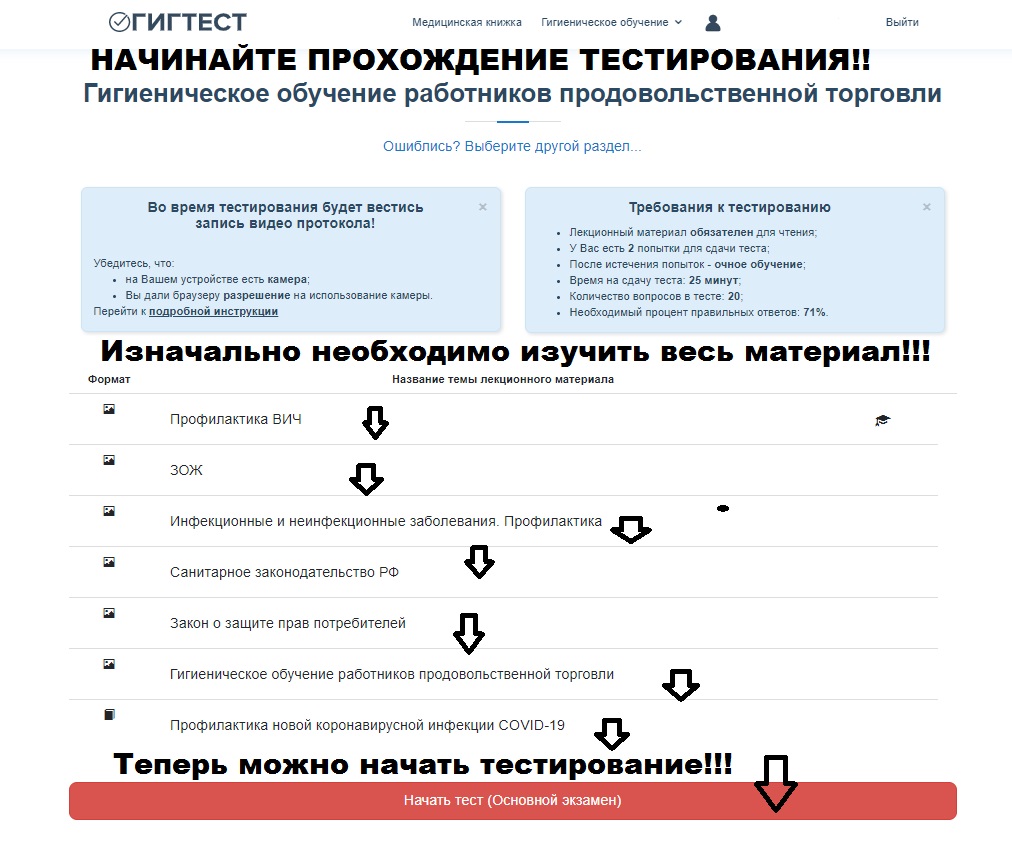 ШАГ 10: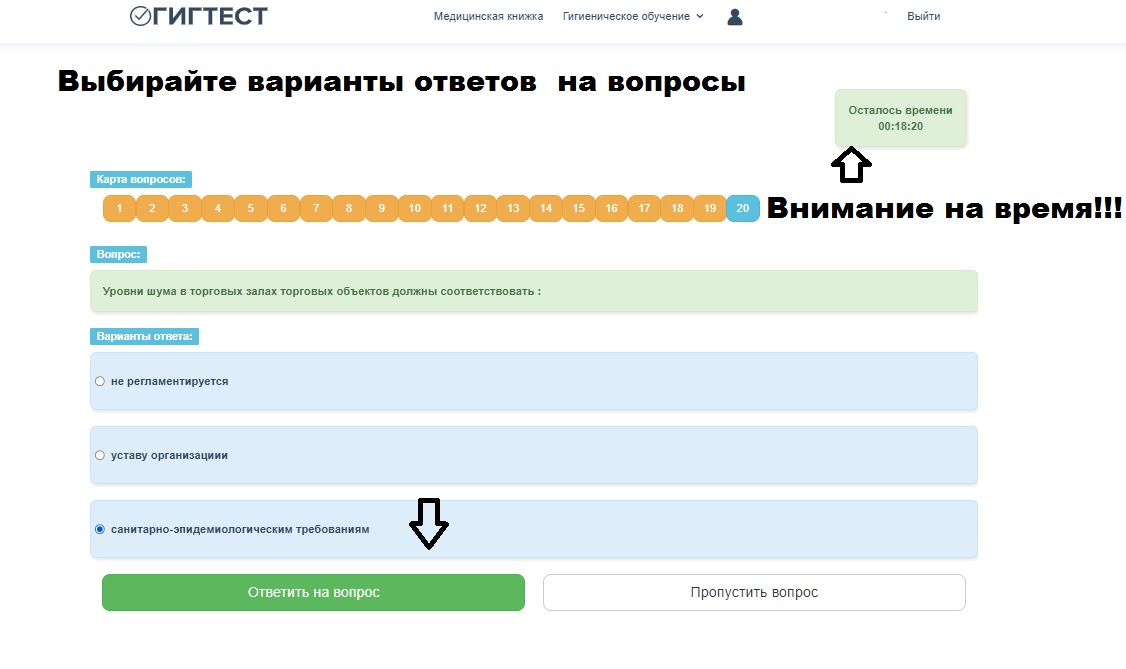 ШАГ 11: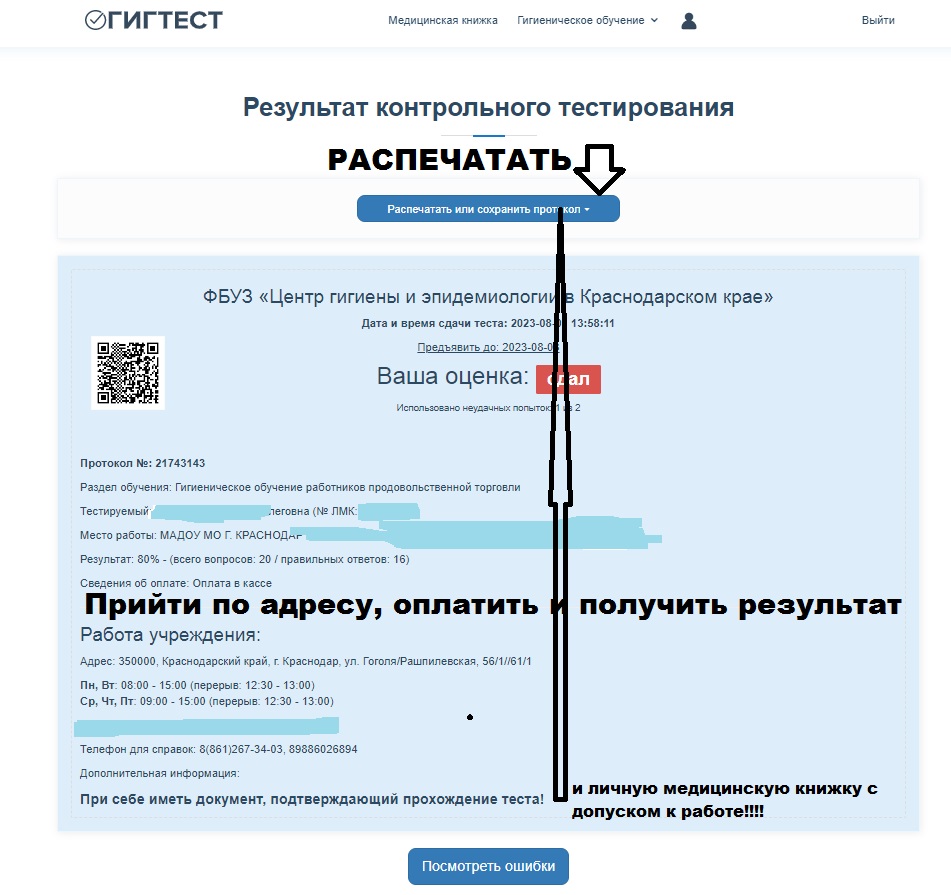 БЛАГОДАРИМ ЗА ВНИМАНИЕ!